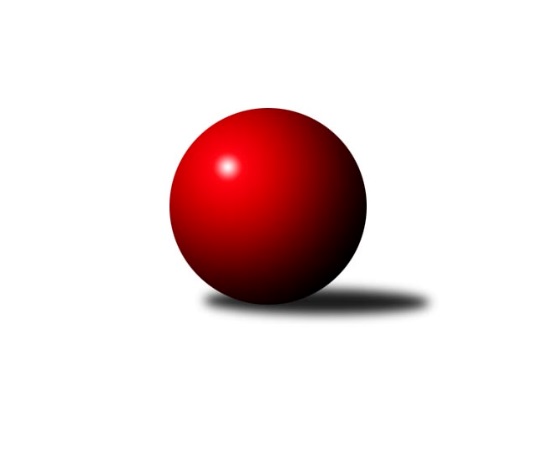 Č.2Ročník 2022/2023	23.9.2022Nejlepšího výkonu v tomto kole: 2770 dosáhlo družstvo: KK Moravská Slávia Brno BJihomoravský KP1 sever 2022/2023Výsledky 2. kolaSouhrnný přehled výsledků:SOS Židenice	- KS Devítka Brno	6.5:1.5	2425:2286	9.0:3.0	20.9.KK Moravská Slávia Brno B	- SK Brno Žabovřesky 	5:3	2770:2588	8.0:4.0	21.9.TJ Sokol Husovice D	- KK Moravská Slávia Brno C	7:1	2583:2413	10.0:2.0	22.9.KK Velen Boskovice 	- SKK Veverky Brno	7:1	2291:2077	9.0:3.0	23.9.KK Réna Ivančice 	- KK Slovan Rosice C	6:2	2554:2407	8.5:3.5	23.9.KK Moravská Slávia Brno D	- KK Orel Ivančice	3:5	2628:2728	5.0:7.0	23.9.Tabulka družstev:	1.	KK Réna Ivančice	2	2	0	0	13.0 : 3.0 	16.5 : 7.5 	 2629	4	2.	KK Orel Ivančice	2	2	0	0	10.0 : 6.0 	16.0 : 8.0 	 2666	4	3.	TJ Sokol Husovice D	2	1	1	0	11.0 : 5.0 	17.0 : 7.0 	 2538	3	4.	KK Velen Boskovice	1	1	0	0	7.0 : 1.0 	9.0 : 3.0 	 2291	2	5.	SK Brno Žabovřesky	2	1	0	1	10.0 : 6.0 	14.0 : 10.0 	 2594	2	6.	SOS Židenice	2	1	0	1	9.5 : 6.5 	12.0 : 12.0 	 2485	2	7.	SKK Veverky Brno	2	1	0	1	7.0 : 9.0 	10.0 : 14.0 	 2309	2	8.	KK Moravská Slávia Brno B	2	1	0	1	6.0 : 10.0 	12.0 : 12.0 	 2688	2	9.	KS Devítka Brno	2	0	1	1	5.5 : 10.5 	8.0 : 16.0 	 2379	1	10.	KK Slovan Rosice C	1	0	0	1	2.0 : 6.0 	3.5 : 8.5 	 2407	0	11.	KK Moravská Slávia Brno D	2	0	0	2	5.0 : 11.0 	10.0 : 14.0 	 2524	0	12.	KK Moravská Slávia Brno C	2	0	0	2	2.0 : 14.0 	4.0 : 20.0 	 2414	0Podrobné výsledky kola:	 SOS Židenice	2425	6.5:1.5	2286	KS Devítka Brno	Soňa Lahodová	 	 179 	 208 		387 	 2:0 	 372 	 	176 	 196		Petr Juránek	Jiří Krev	 	 216 	 183 		399 	 1:1 	 376 	 	187 	 189		Jiří Černohlávek	Ivana Majerová	 	 170 	 189 		359 	 2:0 	 302 	 	149 	 153		Pavel Letocha	Věra Matevová	 	 211 	 215 		426 	 2:0 	 358 	 	188 	 170		Lucie Kulendíková	Petr Woller	 	 224 	 227 		451 	 1:1 	 451 	 	209 	 242		Oldřich Kopal	Pavel Suchan	 	 212 	 191 		403 	 1:1 	 427 	 	206 	 221		Jaroslav Sedlářrozhodčí: Zdeněk KouřilNejlepšího výkonu v tomto utkání: 451 kuželek dosáhli: Petr Woller, Oldřich Kopal	 KK Moravská Slávia Brno B	2770	5:3	2588	SK Brno Žabovřesky 	Ondřej Němec	 	 268 	 272 		540 	 2:0 	 369 	 	179 	 190		Eduard Ostřížek	Veronika Semmler	 	 245 	 201 		446 	 1:1 	 449 	 	226 	 223		Petr Kouřil	Ilona Olšáková	 	 238 	 233 		471 	 2:0 	 436 	 	218 	 218		Oldřich Šikula	Petr Lang	 	 225 	 227 		452 	 1.5:0.5 	 429 	 	225 	 204		Vladimír Vondráček	Dalibor Lang	 	 185 	 214 		399 	 0.5:1.5 	 432 	 	218 	 214		Milan Hepnárek	Štěpán Večerka	 	 210 	 252 		462 	 1:1 	 473 	 	235 	 238		Richard Coufalrozhodčí: Jan BernatíkNejlepší výkon utkání: 540 - Ondřej Němec	 TJ Sokol Husovice D	2583	7:1	2413	KK Moravská Slávia Brno C	Igor Sedlák	 	 197 	 220 		417 	 2:0 	 391 	 	185 	 206		Petra Rejchrtová	Pavel Tesař	 	 206 	 219 		425 	 2:0 	 377 	 	195 	 182		Petra Jeřábková	Jan Veselovský	 	 232 	 238 		470 	 2:0 	 425 	 	217 	 208		Petr Žažo	Petr Chovanec	 	 215 	 179 		394 	 1:1 	 398 	 	205 	 193		Filip Žažo	Marek Škrabal	 	 228 	 242 		470 	 2:0 	 421 	 	203 	 218		Zdeněk Žižlavský	Lukáš Lehocký	 	 214 	 193 		407 	 1:1 	 401 	 	194 	 207		Zdeněk Ondráčekrozhodčí:  Vedoucí družstevNejlepšího výkonu v tomto utkání: 470 kuželek dosáhli: Jan Veselovský, Marek Škrabal	 KK Velen Boskovice 	2291	7:1	2077	SKK Veverky Brno	Antonín Pitner	 	 192 	 213 		405 	 1:1 	 400 	 	194 	 206		Martin Zubatý	František Ševčík	 	 205 	 197 		402 	 2:0 	 392 	 	196 	 196		Petr Večeřa	Pavel Ševčík	 	 160 	 140 		300 	 1:1 	 301 	 	158 	 143		Jana Pavlů	Jana Fialová	 	 177 	 206 		383 	 2:0 	 300 	 	153 	 147		Martin Doležal	Radek Stříž	 	 211 	 183 		394 	 2:0 	 280 	 	132 	 148		David Raška	Petr Papoušek	 	 191 	 216 		407 	 1:1 	 404 	 	186 	 218		Tomáš Rakrozhodčí: Pavel ŠevčíkNejlepší výkon utkání: 407 - Petr Papoušek	 KK Réna Ivančice 	2554	6:2	2407	KK Slovan Rosice C	Luděk Kolář	 	 199 	 214 		413 	 1.5:0.5 	 401 	 	199 	 202		Pavel Mecerod	Eduard Kremláček	 	 219 	 190 		409 	 1:1 	 413 	 	209 	 204		Kamil Ondroušek	Tomáš Řihánek	 	 216 	 224 		440 	 2:0 	 369 	 	187 	 182		Milan Čech	Tomáš Buršík	 	 214 	 225 		439 	 2:0 	 384 	 	199 	 185		Petr Vaňura	Jaroslav Mošať	 	 251 	 233 		484 	 2:0 	 435 	 	208 	 227		Alena Bružová	Tomáš Čech	 	 181 	 188 		369 	 0:2 	 405 	 	211 	 194		Alfréd Peřinarozhodčí: Luděk KolářNejlepší výkon utkání: 484 - Jaroslav Mošať	 KK Moravská Slávia Brno D	2628	3:5	2728	KK Orel Ivančice	František Kramář	 	 239 	 215 		454 	 1:1 	 477 	 	223 	 254		Vojtěch Šmarda	Michaela Šimková	 	 227 	 237 		464 	 2:0 	 417 	 	198 	 219		Ondřej Peterka	Tereza Nová	 	 224 	 235 		459 	 1:1 	 436 	 	230 	 206		Adam Eliáš	Jiří Kisling	 	 194 	 174 		368 	 0:2 	 480 	 	222 	 258		Martin Bublák	Roman Janderka	 	 219 	 205 		424 	 0:2 	 468 	 	237 	 231		Jan Svoboda	Jiří Kraus	 	 242 	 217 		459 	 1:1 	 450 	 	207 	 243		Jaromír Klika *1rozhodčí:  Vedoucí družstevstřídání: *1 od 47. hodu Martin MašaNejlepší výkon utkání: 480 - Martin BublákPořadí jednotlivců:	jméno hráče	družstvo	celkem	plné	dorážka	chyby	poměr kuž.	Maximum	1.	Ondřej Němec 	KK Moravská Slávia Brno B	507.50	326.0	181.5	0.5	1/1	(540)	2.	Jaroslav Mošať 	KK Réna Ivančice 	485.50	312.5	173.0	2.0	2/2	(487)	3.	Martin Bublák 	KK Orel Ivančice	469.50	320.5	149.0	2.5	2/2	(480)	4.	Richard Coufal 	SK Brno Žabovřesky 	469.00	312.0	157.0	0.5	2/2	(473)	5.	Marek Škrabal 	TJ Sokol Husovice D	464.00	323.0	141.0	4.5	1/1	(470)	6.	Oldřich Kopal 	KS Devítka Brno	456.00	291.5	164.5	3.0	2/2	(461)	7.	Tomáš Řihánek 	KK Réna Ivančice 	452.50	303.5	149.0	3.0	2/2	(465)	8.	Jan Veselovský 	TJ Sokol Husovice D	452.50	307.0	145.5	5.5	1/1	(470)	9.	Ilona Olšáková 	KK Moravská Slávia Brno B	449.50	314.5	135.0	7.5	1/1	(471)	10.	Petr Woller 	SOS Židenice	448.50	297.5	151.0	1.5	2/2	(451)	11.	Jan Svoboda 	KK Orel Ivančice	448.50	306.0	142.5	5.0	2/2	(468)	12.	Petr Lang 	KK Moravská Slávia Brno B	448.00	320.5	127.5	7.0	1/1	(452)	13.	Veronika Semmler 	KK Moravská Slávia Brno B	441.00	292.5	148.5	5.0	1/1	(446)	14.	Štěpán Večerka 	KK Moravská Slávia Brno B	441.00	298.5	142.5	6.0	1/1	(462)	15.	Vojtěch Šmarda 	KK Orel Ivančice	440.00	303.5	136.5	5.0	2/2	(477)	16.	Jiří Kraus 	KK Moravská Slávia Brno D	438.50	304.5	134.0	6.5	2/2	(459)	17.	Milan Hepnárek 	SK Brno Žabovřesky 	438.00	305.5	132.5	2.5	2/2	(444)	18.	Petr Kouřil 	SK Brno Žabovřesky 	435.50	299.5	136.0	5.5	2/2	(449)	19.	Alena Bružová 	KK Slovan Rosice C	435.00	294.0	141.0	7.0	1/1	(435)	20.	Tomáš Rak 	SKK Veverky Brno	433.50	278.0	155.5	4.0	2/2	(463)	21.	Martin Zubatý 	SKK Veverky Brno	433.50	291.5	142.0	4.0	2/2	(467)	22.	Vladimír Vondráček 	SK Brno Žabovřesky 	433.00	300.5	132.5	9.0	2/2	(437)	23.	Ondřej Peterka 	KK Orel Ivančice	429.00	289.0	140.0	7.5	2/2	(441)	24.	Luděk Kolář 	KK Réna Ivančice 	427.00	313.0	114.0	9.0	2/2	(441)	25.	František Kramář 	KK Moravská Slávia Brno D	426.50	299.0	127.5	5.0	2/2	(454)	26.	Lukáš Lehocký 	TJ Sokol Husovice D	425.50	291.5	134.0	10.5	1/1	(444)	27.	Roman Janderka 	KK Moravská Slávia Brno D	424.50	288.0	136.5	5.5	2/2	(425)	28.	Petr Žažo 	KK Moravská Slávia Brno C	424.00	287.5	136.5	6.0	2/2	(425)	29.	Zdeněk Žižlavský 	KK Moravská Slávia Brno C	424.00	288.0	136.0	7.5	2/2	(427)	30.	Eduard Kremláček 	KK Réna Ivančice 	424.00	304.0	120.0	8.0	2/2	(439)	31.	Tomáš Čech 	KK Réna Ivančice 	423.00	292.0	131.0	5.0	2/2	(477)	32.	Jaroslav Sedlář 	KS Devítka Brno	422.50	290.0	132.5	4.5	2/2	(427)	33.	Tereza Nová 	KK Moravská Slávia Brno D	421.50	282.5	139.0	6.0	2/2	(459)	34.	Oldřich Šikula 	SK Brno Žabovřesky 	421.50	295.5	126.0	5.0	2/2	(436)	35.	Petr Večeřa 	SKK Veverky Brno	419.50	295.0	124.5	5.5	2/2	(447)	36.	Igor Sedlák 	TJ Sokol Husovice D	417.00	288.0	129.0	5.0	1/1	(417)	37.	Věra Matevová 	SOS Židenice	415.50	280.5	135.0	6.0	2/2	(426)	38.	Kamil Ondroušek 	KK Slovan Rosice C	413.00	289.0	124.0	7.0	1/1	(413)	39.	Soňa Lahodová 	SOS Židenice	409.50	278.0	131.5	4.5	2/2	(432)	40.	Pavel Tesař 	TJ Sokol Husovice D	407.00	273.0	134.0	5.5	1/1	(425)	41.	Petr Papoušek 	KK Velen Boskovice 	407.00	282.0	125.0	5.0	1/1	(407)	42.	Jiří Krev 	SOS Židenice	406.50	289.0	117.5	9.5	2/2	(414)	43.	Filip Žažo 	KK Moravská Slávia Brno C	405.50	288.5	117.0	8.5	2/2	(413)	44.	Antonín Pitner 	KK Velen Boskovice 	405.00	274.0	131.0	2.0	1/1	(405)	45.	Alfréd Peřina 	KK Slovan Rosice C	405.00	282.0	123.0	10.0	1/1	(405)	46.	Jaromír Šula 	TJ Sokol Husovice D	404.00	273.0	131.0	6.0	1/1	(404)	47.	František Ševčík 	KK Velen Boskovice 	402.00	280.0	122.0	5.0	1/1	(402)	48.	Pavel Mecerod 	KK Slovan Rosice C	401.00	291.0	110.0	6.0	1/1	(401)	49.	Dalibor Lang 	KK Moravská Slávia Brno B	400.50	294.0	106.5	8.5	1/1	(402)	50.	Petra Rejchrtová 	KK Moravská Slávia Brno C	400.00	294.5	105.5	12.0	2/2	(409)	51.	Eduard Ostřížek 	SK Brno Žabovřesky 	397.00	262.0	135.0	6.0	2/2	(425)	52.	Jiří Černohlávek 	KS Devítka Brno	397.00	273.5	123.5	3.5	2/2	(418)	53.	Petr Chovanec 	TJ Sokol Husovice D	394.00	282.0	112.0	10.0	1/1	(394)	54.	Radek Stříž 	KK Velen Boskovice 	394.00	287.0	107.0	7.0	1/1	(394)	55.	Ivana Majerová 	SOS Židenice	386.50	280.0	106.5	11.0	2/2	(414)	56.	Petr Vaňura 	KK Slovan Rosice C	384.00	277.0	107.0	13.0	1/1	(384)	57.	Jana Fialová 	KK Velen Boskovice 	383.00	269.0	114.0	7.0	1/1	(383)	58.	Petra Jeřábková 	KK Moravská Slávia Brno C	382.00	273.0	109.0	8.0	2/2	(387)	59.	Zdeněk Ondráček 	KK Moravská Slávia Brno C	378.50	267.5	111.0	10.5	2/2	(401)	60.	Milan Čech 	KK Slovan Rosice C	369.00	260.0	109.0	9.0	1/1	(369)	61.	Martin Sedlák 	TJ Sokol Husovice D	362.00	256.0	106.0	11.0	1/1	(362)	62.	Lucie Kulendíková 	KS Devítka Brno	346.50	258.0	88.5	16.5	2/2	(358)	63.	Martin Doležal 	SKK Veverky Brno	340.50	255.5	85.0	13.0	2/2	(381)	64.	Jana Pavlů 	SKK Veverky Brno	326.00	251.5	74.5	14.5	2/2	(351)	65.	Pavel Ševčík 	KK Velen Boskovice 	300.00	221.0	79.0	19.0	1/1	(300)		Michaela Šimková 	KK Moravská Slávia Brno D	464.00	315.0	149.0	2.0	1/2	(464)		Petr Kremláček 	KK Orel Ivančice	446.00	314.0	132.0	5.0	1/2	(446)		Jaroslav Sláma 	KS Devítka Brno	441.00	308.0	133.0	8.0	1/2	(441)		Tomáš Buršík 	KK Réna Ivančice 	439.00	289.0	150.0	3.0	1/2	(439)		Adam Eliáš 	KK Orel Ivančice	436.00	303.0	133.0	8.0	1/2	(436)		Renata Binková 	SOS Židenice	433.00	299.0	134.0	11.0	1/2	(433)		Vladimír Veselý 	SKK Veverky Brno	431.00	288.0	143.0	4.0	1/2	(431)		Martin Maša 	KK Orel Ivančice	426.00	275.0	151.0	6.0	1/2	(426)		Radka Šindelářová 	KK Moravská Slávia Brno D	420.00	281.0	139.0	3.0	1/2	(420)		Pavel Suchan 	SOS Židenice	403.00	262.0	141.0	6.0	1/2	(403)		Radka Rosendorfová 	KS Devítka Brno	399.00	294.0	105.0	9.0	1/2	(399)		Karel Šustek 	KK Réna Ivančice 	394.00	280.0	114.0	8.0	1/2	(394)		František Kellner 	KK Moravská Slávia Brno D	373.00	258.0	115.0	9.0	1/2	(373)		Petr Juránek 	KS Devítka Brno	372.00	278.0	94.0	11.0	1/2	(372)		Jiří Kisling 	KK Moravská Slávia Brno D	368.00	264.0	104.0	18.0	1/2	(368)		Pavel Letocha 	KS Devítka Brno	302.00	223.0	79.0	20.0	1/2	(302)		David Raška 	SKK Veverky Brno	280.00	200.0	80.0	14.0	1/2	(280)Sportovně technické informace:Starty náhradníků:registrační číslo	jméno a příjmení 	datum startu 	družstvo	číslo startu26722	Pavel Letocha	20.09.2022	KS Devítka Brno	1x20233	Petr Juránek	20.09.2022	KS Devítka Brno	1x26315	David Raška	23.09.2022	SKK Veverky Brno	1x
Hráči dopsaní na soupisku:registrační číslo	jméno a příjmení 	datum startu 	družstvo	Program dalšího kola:3. kolo28.9.2022	st	17:00	SKK Veverky Brno - KK Réna Ivančice 	28.9.2022	st	18:00	KK Moravská Slávia Brno C - SOS Židenice	28.9.2022	st	19:00	KS Devítka Brno - KK Moravská Slávia Brno D	29.9.2022	čt	17:00	SK Brno Žabovřesky  - TJ Sokol Husovice D	29.9.2022	čt	18:00	KK Slovan Rosice C - KK Moravská Slávia Brno B	30.9.2022	pá	18:00	KK Orel Ivančice - KK Velen Boskovice 	Nejlepší šestka kola - absolutněNejlepší šestka kola - absolutněNejlepší šestka kola - absolutněNejlepší šestka kola - absolutněNejlepší šestka kola - dle průměru kuželenNejlepší šestka kola - dle průměru kuželenNejlepší šestka kola - dle průměru kuželenNejlepší šestka kola - dle průměru kuželenNejlepší šestka kola - dle průměru kuželenPočetJménoNázev týmuVýkonPočetJménoNázev týmuPrůměr (%)Výkon2xOndřej NěmecMS Brno B5401xOndřej NěmecMS Brno B123.885402xJaroslav MošaťIvančice 4842xJaroslav MošaťIvančice 117.94841xMartin BublákIvančice4801xJan VeselovskýHusovice D111.514701xVojtěch ŠmardaIvančice4771xMarek ŠkrabalHusovice D111.514702xRichard CoufalŽabovřesky4731xMartin BublákIvančice110.114801xIlona OlšákováMS Brno B4711xVojtěch ŠmardaIvančice109.43477